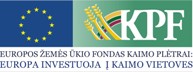 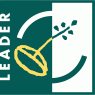 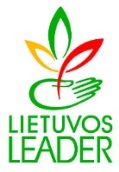 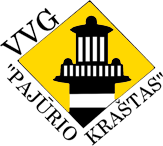 PRIEMONĖ „KAIMO EKONOMIKOS ĮVAIRINIMAS“UAB „Sulčių namai“. Projektas Nr. LEADER-11-PAJŪRIS-01-029 „UAB „Sulčių namai“ nealkoholinių gėrimų gamybos ir pakavimo paslauga“Paramos suma – 140 860,94 Lt (be PVM)Bendrasis tikslas – remti labai mažų įmonių ir kitų smulkiojo verslo iniciatyvų kūrimąsi ir plėtrą kaime, skatinant ne žemės ūkio srities veiklą, sukuriančią naujų darbo vietų bei papildomų pajamų šaltinių, ir tokiu būdu gerinti gyvenimo kokybę kaime.Specialieji tikslai:Sukurti naujas ir išlaikyti esamas darbo vietas kaimo gyventojams;Didinti ne žemės ūkio paskirties veiklos įvairovę ir apimtis kaime.UAB „Sulčių namai“ įrengė  nealkoholinių gėrimų gamybos liniją: gaiviųjų vaisių gėrimų išpilstomų į 5 l tarą gamybą. Sukurta paslauga naudinga Klaipėdos rajono gyventojams, ypač Dituvos kaime ir jo apylinkėse gyvenantiems žmonėms, kurie neturi kur panaudoti perteklinės produkcijos. UAB „Sulčių namai“ vaisius reikalingus gaiviųjų gėrimų gamybai perka iš aplink gyvenančių žmonių bei dirbančių ūkininkų.
Projektas yra unikalus tuo, jog gaminami sveiki, ekologiški gaivieji vaisių gėrimai, kurių gamybos procese nenaudojami jokie sintetiniai priedai, o švieži vaisiai. Jie spaudžiami, maišomi su kitais priedais ir taip gaminami gaivieji gėrimai, kurie išpilstomi į 5 l. tarą.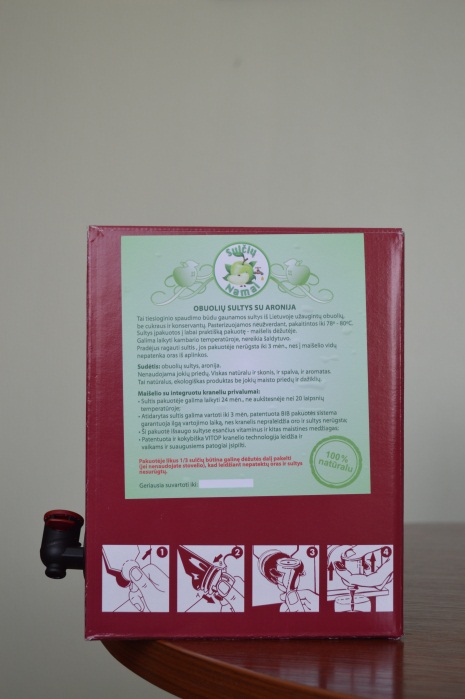 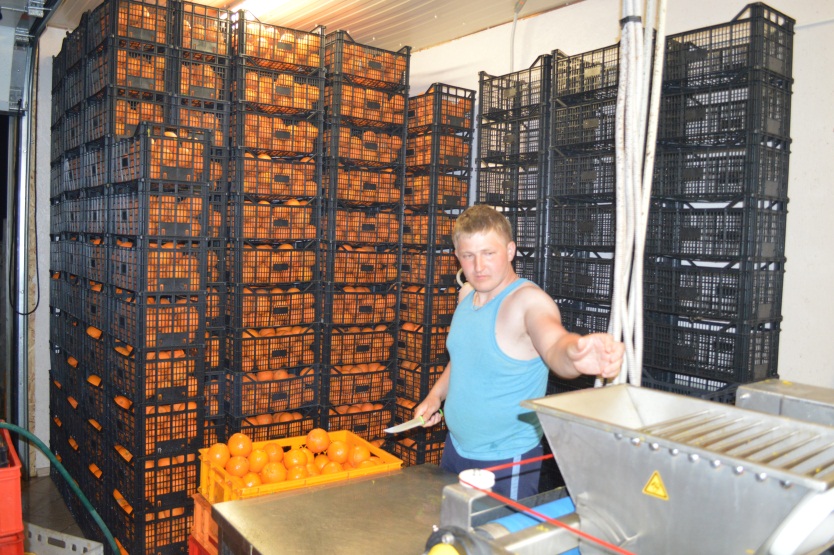 